Филиал Муниципального автономного общеобразовательного учреждения«Прииртышская средняя общеобразовательная школа» - «Верхнеаремзянская средняя общеобразовательная школа им.Д.И.Менделеева» 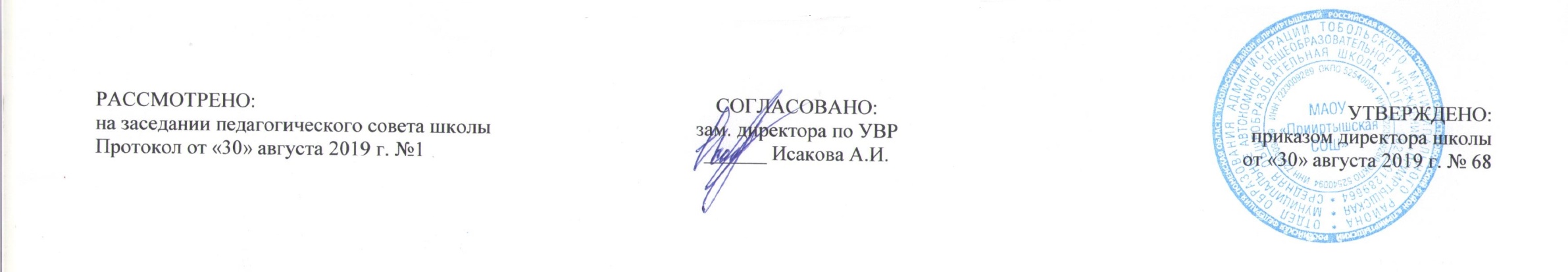 РАБОЧАЯ ПРОГРАММАпо предмету «Биология»для обучающихся по адаптированной основной общеобразовательной программе ООО для детей с умственной отсталостью (интеллектуальными нарушениями)8 классана 2019-2020 учебный годСоставитель программы: Авазова Л.П.,учитель  биологии высшей квалификационной категории2019 годРабочая программа по предмету «Биология» составлена в соответствии с программой для специальных (коррекционных) образовательных учреждений VIII вида: 5-9 кл.: В 2 сб. / Под ред. В.В. Воронковой. — М.: Гуманитар. изд. центр ВЛАД ОС, 2011. к предметной линии учебников по Биологии: Биология. Животные. 8 класс : учеб. для общеобразоват. организаций, реализующих адаптированные основные общеобразовательные программы. / И.В.Романов, Е.Г.Федорова. – М. : Дрофа, 2018.      На изучение предмета «Биология» в 8 классе в учебном плане филиала МАОУ «Прииртышская СОШ» - «Верхнеаремзянская СОШ им. Д.И.Менделеева» отводится 1 час в неделю, 34 часа в год.Планируемые результаты освоения учебного предмета:Учащихся должны знать:основные отличия животных от растений;признаки сходства и различия между изученными группами животных;общие признаки, характерные для каждой из этих групп животных;места обитания, образ жизни и поведение тех животных, которые знакомы учащимся;названия некоторых наиболее типичных представителей изученных групп животных, особенно тех, которые широко распространены в местных условиях; значение изучаемых животных в природе, а также в хозяйственной деятельности человека; основные требования ухода за домашними и некоторыми сельскохозяйственными животными (известными учащимся). Учащиеся должны уметь:узнавать изученных животных (в иллюстрациях, кинофрагментах, чучелах, живых объектах);кратко рассказывать об основных чертах строения и образа жизни изученных животных;устанавливать взаимосвязи между животными и их средой обитания: приспособления к ней, особенности строения организма и поведения животных;проводить несложный уход за некоторыми сельскохозяйственными животными (для сельских вспомогательных школ) или домашними животными (птицы, звери, рыбы), имеющимися у детей дома;рассказывать о своих питомцах (их породах, поведении и повадках).Содержание предмета, курса «Биология» 1.Введение Многообразие животного мира. Места обитания животных и приспособленность их к условиям жизни. Позвоночные и беспозвоночные животные. Дикие, сельскохозяйственные и домашние животные. Значение животных в народном хозяйстве. Охрана животных. 2.Беспозвоночные животные. Общие признаки беспозвоночных животных: отсутствие позвоночника (внутреннего скелета). Черви.Дождевые черви. Внешний вид дождевого червя, образ жизни, питание, дыхание, способ передвижения. Роль дождевого червя в почвообразовании.Демонстрация живого червя или влажного препарата.Черви-паразиты (глисты). Вред глистов. Профилактика и борьба с глистными заболеваниями.3.НасекомыеБабочка-капустница (и ее гусеница), яблонная плодожорка/майский жук, комнатная муха. Внешнее строение, образ жизни, питание, дыхание, способ передвижения. Размножение. Вред, приносимый этими насекомыми (повреждения растений и перенос болезнетворных бактерий). Меры борьбы с вредными насекомыми.Пчела, тутовый шелкопряд — полезные в хозяйственной деятельности человека насекомые. Внешнее строение, образ жизни, питание. Способ передвижения. Размножение. Пчелиная семья и ее жизнь. Разведение тутового шелкопряда.Значение одомашненных насекомых в народном хозяйстве и уход за ними. Получение меда от пчел и шелковых нитей от шелкопряда.Демонстрация живых насекомых, а также коллекций насекомых, вредящих сельскохозяйственным растениям. Демонстрация фильмов о насекомых.Экскурсия в природу для наблюдения за насекомыми.4.Позвоночные животные Общие признаки позвоночных животных: наличие позвоночника (внутреннего скелета).Рыбы. Общие признаки рыб. Среда обитания — водоемы. Речные рыбы (окунь, щука, карп). Морские рыбы (треска, сельдь). Внешнее строение, питание, дыхание, кровообращение, нервная система, органы чувств. Размножение рыб. Рыболовство, рыбоводство. Рациональное использование и охрана рыб.Демонстрация живой рыбы (в аквариуме), скелета рыбы, фильмов о рыбах.5.Земноводные. Общие признаки земноводных. Среда обитания. Лягушка. Место обитания, образ жизни. Внешнее строение лягушки, способ передвижения. Питание, дыхание, кровообращение, нервная система, органы чувств. Размножение лягушки.Черты сходства с рыбами и отличия от рыб по строению, образу жизни и размножению.Жаба. Особенности внешнего строения и образ жизни.Значение и охрана земноводных.Демонстрация живой лягушки или влажного препарата.6.Пресмыкающиеся Общие признаки пресмыкающихся (передвижение — ползание по суше). Внешнее строение, питание, дыхание, кровообращение, нервная система, органы чувств. Размножение пресмыкающихся. Сравнение пресмыкающихся и земноводных по строению, образу жизни.Демонстрация влажных препаратов.Отличие ужа от гадюки. Охрана пресмыкающихся.7.Птицы. Общая характеристика птиц: среда обитания, особенности внешнего и внутреннего строения. Размножение и развитие.Питание птиц. . Птицы, кормящиеся в воздухе (ласточка, стриж).Птицы леса: большой пестрый дятел, большая синица. Хищные птицы (сова, орел).Водоплавающие птицы (утка-кряква, гуси).Птицы, обитающие возле жилья людей (голубь, воробей).Особенности образа жизни каждой экологической группы птиц. Значение и охрана птиц.Курица, гусь, утка — домашние птицы. Строение яйца курицы. Выращивание цыплят. Содержание, кормление и разведение кур, гусей, уток на птицефермах. Птицеводство.Демонстрация скелета птицы, чучел птиц, влажного препарата, модели строения яйца, фильмов о птицах.Экскурсия в зоопарк или на птицеферму.8.Млекопитающие, или звери.Разнообразие млекопитающих. Приспособленность к условиям жизни.Общие признаки млекопитающих, или зверей: волосяной покров тела, рождение живых детенышей и вскармливание их молоком.Внутреннее строение млекопитающего (на примере кролика): органы пищеварения, дыхания, кровообращения, нервная система.Демонстрация скелета млекопитающего, чучел, влажных препаратов.Грызуны: мышь, белка, бобр. Общие признаки грызунов. Внешний вид и отличительные особенности каждого из этих животных. Образ жизни, питание, размножение. Значение грызунов в природе и хозяйственной деятельности человека. Охрана белок и бобров. Зайцеобразные: заяц-беляк, заяц-русак, кролик домашний. Общие признаки зайцеобразных, черты сходства и различия между зайцами и кроликами. Образ жизни, питание и размножение зайцев и кроликов. Значение зайцев и их охрана.Значение кролиководства в народном хозяйстве.Хищные звери: волк, медведь, тигр, лев, рысь. Общие признаки хищных зверей. Внешний вид и отличительные особенности каждого из этих животных. Черты сходства и различия между некоторыми из них. Образ жизни, добывание пищи, размножение. Распространение хищных зверей. Значение этих животных и их охрана. Домашние хищники: кошка, собака. Уход за ними.Пушные хищные звери: куница, лисица, соболь, норка. Образ жизни, распространение и значение пушных зверей. Разведение норки на зверофермах.Ластоногие морские животные: тюлень, морж, морской котик. Общие признаки ластоногих. Отличительные особенности этих животных, распространение и значение. Охрана морских зверей.Китообразные: кит, дельфин. Общие признаки китообразных. Внешнее строение кита и дельфина. Питание и передвижение. Вскармливание детенышей. Дыхание. Значение этих животных и их охрана. Растительноядных животных. Дикие растительноядные животные (лось). Дикие всеядные животные (дикая свинья). Характеристика этих животных, распространение, значение и охрана их. Сельскохозяйственные травоядные животные. Корова, овца, верблюд, лошадь. Всеядные сельскохозяйственные животные — свинья. Корова. Внешнее строение. Молочная продуктивность коров. Корма для коров. Уход за коровами. Современные животноводческие фермы, их оборудование и содержание в них коров. Выращивание телят.Овца. Распространение овец. Особенности внешнего строения и питания овец.Значение овец в народном хозяйстве. Круглогодовое содержание овец на пастбищах. Оборудование овцеводческих ферм и пастбищ. Выращивание ягнят.Верблюд. Особенности внешнего строения. Приспособленность к засушливым условиям жизни. Особенности питания верблюда. Значение верблюда в хозяйстве человека.Северный олень. Особенности строения — приспособленность к суровым северным условиям жизни. Особенности питания. Значение северного оленя в народном хозяйстве.Свинья. Внешнее строение свиньи: особенности туловища, головы, ног, кожного покрова.Значение свиноводства. Современные свиноводческие фермы и их оборудование. Размещение свиней. Уход за свиньями и их кормление. Выращивание поросят. Откорм свиней.Лошадь. Внешнее строение лошади: особенности туловища, головы, ног, кожного покрова. Питание лошадей.Значение лошадей в народном хозяйстве. Верховые лошади, тяжеловозы и рысаки.Содержание лошадей. Выращивание жеребят.Приматы. Общая характеристика.Обобщающее занятие по результатам изучения животных: общие признаки изученных групп животных, признаки сходства и различия. Охрана птиц и млекопитающих. Редкие и исчезающие виды. Различение диких и домашних животных. Охрана диких и уход за домашними.Практические работы на животноводческих фермах. Экскурсии Экскурсии в зоопарк, заповедник, на звероферму, в какой-либо питомник или морской аквариум для наблюдений за поведением животных, за их кормлением и уходом.Практическая работа на любой животноводческой ферме, расположенной вблизи школы: участие в уходе за помещением и животными, участие в раздаче кормов.Учебно-тематический планКалендарно-тематическое планирование№Наименование разделов и темКоличество часов1Введение.12Беспозвоночные животные.23Насекомые.44Позвоночные животные.35Земноводные.36Пресмыкающиеся.27Птицы.58Млекопитающие.14Всего:34№ДатаДатаНазвание разделов, тем, уроковКоличествочасов№ПланФактНазвание разделов, тем, уроковКоличествочасовВведение (1ч)Введение (1ч)Введение (1ч)Введение (1ч)Введение (1ч)1Многообразие животного мира. Значение животных в природе и жизни человека.1Беспозвоночные животные (2ч)Беспозвоночные животные (2ч)Беспозвоночные животные (2ч)Беспозвоночные животные (2ч)Беспозвоночные животные (2ч)2Общая характеристика  беспозвоночных. Дождевой червь.13Черви-паразиты: человеческая аскарида, острицы, бычий цепень, печеночный сосальщик.1Насекомые (4ч)Насекомые (4ч)Насекомые (4ч)Насекомые (4ч)Насекомые (4ч)4Общая характеристика Насекомых. Комнатная муха.15Яблонная плодожорка. Бабочка – капустница.16Майский жук. Медоносная пчела.17Значение пчел в природе и жизни человека. Тутовый шелкопряд.1Позвоночные животные (3ч)Позвоночные животные (3ч)Позвоночные животные (3ч)Позвоночные животные (3ч)Позвоночные животные (3ч)8Общая характеристика позвоночных. Местообитание и внешнее строение рыб.19Внутреннее строение рыбы. Размножение и развитие  рыб.110Рыболовство и рыбоводство. Щука. Окунь.1Земноводные (3ч)Земноводные (3ч)Земноводные (3ч)Земноводные (3ч)Земноводные (3ч)11Общая характеристика земноводных. Внешнее строение лягушки.112Внутреннее строение лягушки. Размножение и развитие лягушки.113Жаба. Значение и охрана земноводных.1Пресмыкающиеся (2ч)Пресмыкающиеся (2ч)Пресмыкающиеся (2ч)Пресмыкающиеся (2ч)Пресмыкающиеся (2ч)14Общая характеристика пресмыкающихся. Внутреннее строение пресмыкающихся.115Змеи. Значение и охрана пресмыкающихся.1Птицы (5ч)Птицы (5ч)Птицы (5ч)Птицы (5ч)Птицы (5ч)16Внешнее и внутреннее строение птиц.117Размножение и развитие птиц. Питание птиц.118Птицы леса. Птицы, кормящиеся в воздухе.119Хищные птицы. Водоплавающие птицы.120Птицы, обитающие возле жилья человека. Домашние птицы. Птицеводство.1Млекопитающие (14ч)Млекопитающие (14ч)Млекопитающие (14ч)Млекопитающие (14ч)Млекопитающие (14ч)21Общая характеристика млекопитающих. Особенности внутреннего строения млекопитающих.122Грызуны. Белка.123Бобр. Домовая мышь.124Зайцеобразные. Хищные звери.125Волк. Медведь.126Лев. Тигр. Рысь. Собака. Кошка.127Пушные звери. Ластоногие.128Китообразные. Копытные животные.129Кабан, или дикая свинья. Лось.130Корова. Овца.131Верблюд. Северный олень.132Свинья. Лошадь.133Обезьяны. Значение и охрана млекопитающих.134Что мы узнали о животных? Итоговый урок.1